ASSUNTO:. REITERO A INDICAÇÃO 964/2018 QUE SOLICITAVA A REALIZAÇÃO DE LIMPEZA NO PRÉDIO DO ANTIGO CENTRO DE SAÚDE LOCALIZADO NA AVENIDA SANTO ANTÔNIO.DESPACHO:.   SALA DAS SESSÕES ____/____/_____ PRESIDENTE DA MESA    REQUERIMENTO Nº  , DE 2018SENHOR PRESIDENTE,SENHORES VEREADORES,Considerando que, o problema ainda não foi solucionado e que os moradores cobraram este gabinete quanto a sua resolução.REQUEIRO a mesa, após ouvir o douto plenário que oficie o Exmo. Sr. Prefeito Carlos Nelson Bueno juntamente a secretaria competente reiterando a indicação 964/2018 que solicitava a realização de limpeza no prédio do antigo Centro de Saúde localizado na Avenida Santo Antônio.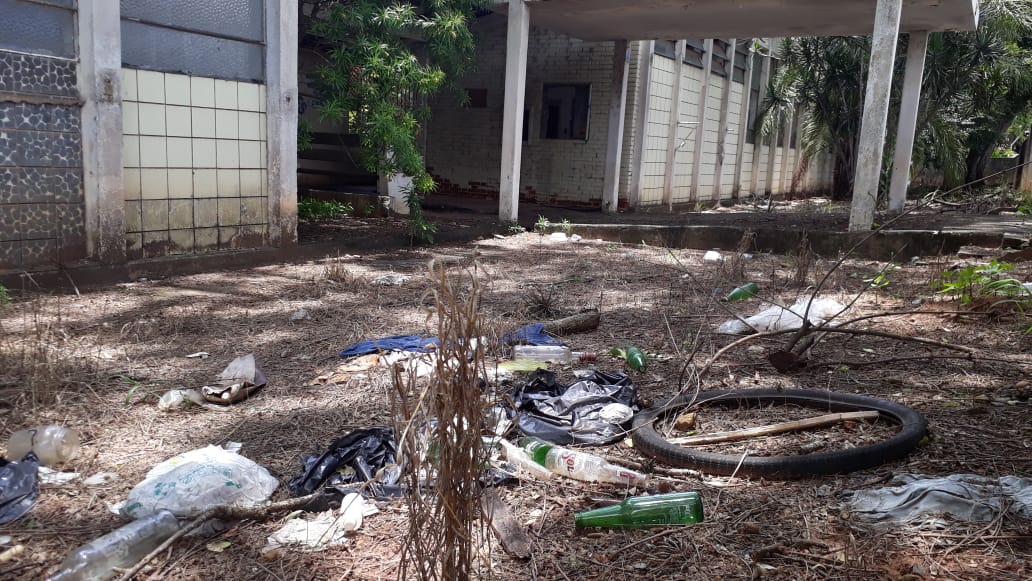 SALA DAS SESSÕES “VEREADOR SANTO RÓTOLLI”, aos 30 de novembro de 2018.VEREADOR LUIS ROBERTO TAVARES